12:00-15:00(время составления)ПРОТОКОЛ № 01-20заседания Дисциплинарного комитета Ассоциации Саморегулируемой организации«Альянс строителей Приморья» (АСО «АСП») Присутствуют члены Дисциплинарного комитета:Председатель Дисциплинарного комитета – Яковлева Ксения Сергеевна;Заместитель Председателя Дисциплинарного комитета – Пантелеева Ольга Сергеевна;Член Дисциплинарного комитета – Прокопенко Елена Андреевна.Присутствует 3 (три) члена комитета. Кворум имеется.Решаются процессуальные и организационные вопросы: СЛУШАЛИ: Яковлеву К.С., которая предложила:Избрать Председательствующим на заседании Дисциплинарного комитета – Пантелееву О.С.; Избрать Секретарем заседания Дисциплинарного комитета – Прокопенко Е.А.РЕШИЛИ:Избрать Председательствующим на заседании Дисциплинарного комитета – Пантелееву О.С.;Избрать Секретарем заседания Дисциплинарного комитета – Прокопенко Е.А.РЕЗУЛЬТАТЫ ГОЛОСОВАНИЯ: ЗА: 3, ПРОТИВ: 0, ВОЗДЕРЖАЛИСЬ: 0. РЕШЕНИЕ ПРИНЯТО ЕДИНОГЛАСНО.В присутствии: Председателя Дисциплинарного Комитета – К.С. Яковлевой, Заместителя Председателя Дисциплинарного Комитета – О.С. Пантелеевой, Секретаря заседания Дисциплинарного Комитета – Е.А. Прокопенко.Повестка дня:О применении мер дисциплинарного воздействия - «предписание об обязательном устранении членами саморегулируемой организации выявленных нарушений в установленные сроки» в отношении членов АСО «АСП» - ООО «Давос», ЗАО «СП Владитал», ООО «Стройкорпорация», ООО «НАОС», ООО «Ябо», ООО «Монолит Град», ООО Инвестиционно-строительная группа «Стройинвест», ООО «Строительно-транспортная компания «Восток», ООО «Пасифик Медиа», ООО «ГенСтрой», ООО «МАГИСТРАЛЬ», ООО «НРСУ», ООО «Роял Групп», ООО «ГеоТехСтрой», ООО «ДВ Проект», ООО «ПримСитиСтрой», ООО ГК «Стройкомплекс», ООО «ДВ-РОС» ООО «ПРИМСНАБ», ИП С.Г. Кузьмич, ООО «АТЛАНТА», ООО «ПОРТСТРОЙ КОМПАНИЯ», ООО «ПСК «ИМПУЛЬС», ООО «ПРОМТЕХНОЛОГИИ», ООО «ТОРГОВЫЙ ДОМ ПЕНЗЕНСКИЕ МОТОРЫ», ООО «СЭМ», ООО «ЭЛКОМ», ООО «ТЕХПРОМАТЛАНТ», ООО «АЗИМУТ», ООО СК «СТАТУС», ООО «ЭЛЕКТРОСТРОЙ ДВ», ООО «БИЛДИНГ», ООО «УНИВЕРСАЛ-СТРОЙ», ООО «СК «КАЙЛАС», ООО «АРМАДА-ТРЕЙД», ООО «МОКРАН», ООО «РУССТРОЙ», ООО «ПРИМСТРОЙТРЕСТ», ООО «ПРИМОРМОНТАЖАВТОМАТИКА», ООО «РОССТРОЙЭКСПЕРТ», ООО УК «ОСНОВА», ООО "ДВ-БИЛДИНГ ГРУПП", ООО "ЕСДВ", ООО «МОДЕРН КОНСТРАКШН»  на основании Актов плановой документарной проверки №55-Г от 21.06.2019г., №1-Г от 18.03.2019г., №53-Г от 21.06.2019г., №41-Г от 20.05.2019г., №26-Г от 23.04.2019г., №123-Г от 24.09.2019г., №24-Г от 23.04.2019г., №35-Г от 20.05.2019г., №82-Г от 25.07.2019г., №83-Г от 25.07.2019г., №96-Г от 02.09.2019г., №98-Г от 02.09.2019г., №106-Г от 24.09.2019г., №107-Г от 24.09.2019г., №109-Г от 24.09.2019г., №117-Г от 24.09.2019г., №121-Г от 24.09.2019г.; №211-Г от 05.04.2019г., 254-Г от 31.05.2019г., 255-Г от 31.05.2019г., 262-Г от 31.05.2019г., №191-Г от 07.03.2019г., №216-Г от 05.04.2019г., №218-Г от 05.04.2019г., №220-Г от 05.04.2019г., №221-Г от 05.04.2019г., №225-Г от 05.04.2019г., 273-Г от 28.06.2019г., 298-Г от 30.08.2019г., 304-Г от 30.08.2019г, 309-Г от 30.08.2019г., 318-Г от 30.09.2019г., №326-Г от 25.10.2019г., №330-Г от 25.10.2019г, № 332-Г от 25.10.2019г., №333-Г от 25.10.2019г., №331-Г от 25.10.2019г.,№ 341-Г от 22.11.2019г.,№ 343-Г от 22.11.2019г.,  349-Г от 22.11.2019г., 315/П-Г от 22.11.2019г, 203-Г от 22.11.2019г., 352-Г от 22.11.2019г, 354-Г от 22.11.2019г., 355-Г от 20.12.2019г., 358-Г от 20.12.2019г., 369-Г от 20.12.2019г.О передаче материалов дел о нарушениях в Совет с рекомендацией применения меры дисциплинарного воздействия - приостановление права выполнять строительство, реконструкцию, капитальный ремонт, снос объектов капитального строительства  в отношении членов АСО «АСП» - ООО «АнтикорАльп», ООО «ВРСУ № 1», ООО «Производственная компания «Спецэлектромонтаж», ООО «Сантехстрой», ООО «МП-СтройИнжиниринг», ООО «СПЕЦСТРОЙ», ООО «ВОСХОД-ДВ», ООО «КУРС» на основании Актов плановой документарной проверки: №68-Г от 21.06.2019г., №20-Г от 23.04.2019г., №10-Г от 18.03.2019г., №17-Г от 23.04.2019г., №50-Г от 20.05.2019г, №249-Г от 31.05.2019г., №214-Г от 05.04.2019г., №217-Г от 05.04.2019г.СЛУШАЛИ: Пантелееву О.С., сообщившую членам Дисциплинарного комитета о рассмотрении материалов в отношении членов АСО «АСП»:РЕШИЛИ:По первому вопросу повестки дня: Признать, что имеются основания для применения мер дисциплинарного воздействия.Вынести предписание об обязательном устранении членами саморегулируемой организации выявленных нарушений в срок до 03 апреля 2020г. и предоставить документы, являющиеся предметом проверки:ООО «Давос» (Сведения на специалистов, внесенных в Национальный реестр специалистов (с приложением копий дипломов, удостоверения повышения квалификации, должностных инструкций, трудовых книжек работников); Приказ о введении стандартов, утвержденных НОСТРОЙ; документ, подтверждающий оплату членских взносов);ЗАО «СП Владитал» (Документ, подтверждающий оплату членских взносов; удостоверения повышения квалификации); ООО «Стройкорпорация» (Сведения на специалистов, внесенных в Национальный реестр специалистов (с приложением копий дипломов, удостоверения повышения квалификации, должностных инструкций, трудовых книжек работников);ООО «НАОС» (Сведения на специалистов, внесенных в Национальный реестр специалистов (с приложением копий дипломов, удостоверения повышения квалификации, должностных инструкций, трудовых книжек работников); Приказ о введении стандартов, утвержденных НОСТРОЙ);ООО «Ябо» (Сведения на специалистов, внесенных в Национальный реестр специалистов (с приложением копий дипломов, удостоверения повышения квалификации, должностных инструкций, трудовых книжек работников); Приказ о введении стандартов, утвержденных НОСТРОЙ; документ, подтверждающий оплату членских взносов);ООО «Монолит Град» (Сведения на специалистов, внесенных в Национальный реестр специалистов (с приложением копий дипломов, удостоверения повышения квалификации, должностных инструкций, трудовых книжек работников); Приказ о введении стандартов, утвержденных НОСТРОЙ; документ, подтверждающий оплату членских взносов);ООО Инвестиционно-строительная группа «Стройинвест» (Сведения на специалистов, внесенных в Национальный реестр специалистов (с приложением копий дипломов, удостоверения повышения квалификации, должностных инструкций, трудовых книжек работников); документ, подтверждающий оплату членских взносов);ООО «Строительно-транспортная компания «Восток» (Документ, подтверждающий оплату членских взносов);ООО «Пасифик Медиа» (Сведения на специалистов, внесенных в Национальный реестр специалистов (с приложением копий дипломов, удостоверения повышения квалификации, должностных инструкций, трудовых книжек работников); Приказ о введении стандартов, утвержденных НОСТРОЙ); ООО «ГенСтрой» (документ, подтверждающий оплату членских взносов);ООО «МАГИСТРАЛЬ» (Сведения на специалистов, внесенных в Национальный реестр специалистов (с приложением копий дипломов, удостоверения повышения квалификации, должностных инструкций, трудовых книжек работников); Приказ о введении стандартов, утвержденных НОСТРОЙ); ООО «НРСУ» (Сведения на специалистов, внесенных в Национальный реестр специалистов (с приложением копий дипломов, удостоверения повышения квалификации, должностных инструкций, трудовых книжек работников); Приказ о введении стандартов, утвержденных НОСТРОЙ); ООО «Роял Групп» (Сведения на специалистов, внесенных в Национальный реестр специалистов (с приложением копий дипломов, удостоверения повышения квалификации, должностных инструкций, трудовых книжек работников); Приказ о введении стандартов, утвержденных НОСТРОЙ); ООО «ГеоТехСтрой» (Сведения на специалистов, внесенных в Национальный реестр специалистов, Приказ о введении стандартов, утвержденных НОСТРОЙ); ООО «ДВ Проект» (Сведения на специалистов, внесенных в Национальный реестр специалистов (с приложением копий дипломов, удостоверения повышения квалификации, должностных инструкций, трудовых книжек работников); Приказ о введении стандартов, утвержденных НОСТРОЙ); ООО «ПримСитиСтрой» (Сведения на специалистов, внесенных в Национальный реестр специалистов, Приказ о введении стандартов, утвержденных НОСТРОЙ); ООО ГК «Стройкомплекс» (Сведения на специалистов, внесенных в Национальный реестр специалистов (с приложением копий дипломов, удостоверения повышения квалификации, должностных инструкций, трудовых книжек работников); Приказ о введении стандартов, утвержденных НОСТРОЙ);             ООО «ДВ-РОС» (Приказ об утверждении и введении в действие перечня стандартов на процессы выполнения работ по строительству, реконструкции, капитальному ремонту объектов капитального строительства, утвержденных НОСТРОЙ, сведения о специалистах (таблица) работников юридического лица или индивидуального предпринимателя, в том числе сведения о которых внесены в Национальный реестр специалистов в области строительства (с приложением копий дипломов, удостоверения повышения квалификации, должностных инструкций, трудовых книжек работников), для членов СРО, выполняющих работы на особо опасных, технически сложных и уникальных объектах дополнительно: приказ об аттестации работников по правилам, установленным «Ростехнадзором», протокол «Ростехнадзора» о прохождении специалистами аттестации по промышленной безопасности), документ, подтверждающий оплату членского взноса);          ООО «ПРИМСНАБ» (Приказ об утверждении и введении в действие перечня стандартов на процессы выполнения работ по строительству, реконструкции, капитальному ремонту объектов капитального строительства, утвержденных НОСТРОЙ, сведения о специалистах (таблица) работников юридического лица или индивидуального предпринимателя, в том числе сведения о которых внесены в Национальный реестр специалистов в области, документ, подтверждающий оплату членского взноса).           ИП С.Г. Кузьмич (Приказ об утверждении и введении в действие перечня стандартов на процессы выполнения работ по строительству, реконструкции, капитальному ремонту объектов капитального строительства, утвержденных НОСТРОЙ, сведения о специалистах (таблица) работников юридического лица или индивидуального предпринимателя, в том числе сведения о которых внесены в Национальный реестр специалистов в области, документ, подтверждающий оплату членского взноса).          ООО «АТЛАНТА» (Приказ об утверждении и введении в действие перечня стандартов на процессы выполнения работ по строительству, реконструкции, капитальному ремонту объектов капитального строительства, утвержденных НОСТРОЙ, сведения о специалистах (таблица) работников юридического лица или индивидуального предпринимателя, в том числе сведения о которых внесены в Национальный реестр специалистов в области).         ООО «ПОРТСТРОЙ КОМПАНИЯ» (Сведения о специалистах, внесенных в НРС);         ООО «ПСК «ИМПУЛЬС»  (Приказ об утверждении и введении в действие перечня стандартов на процессы выполнения работ по строительству, реконструкции, капитальному ремонту объектов капитального строительства, утвержденных НОСТРОЙ, сведения о специалистах (таблица) работников юридического лица или индивидуального предпринимателя, в том числе сведения о которых внесены в Национальный реестр специалистов в области строительства (с приложением копий дипломов, удостоверения повышения квалификации, должностных инструкций, трудовых книжек работников), документ, подтверждающий оплату членского взноса);       ООО «ПРОМТЕХНОЛОГИИ» (Документ, подтверждающий оплату членского взноса).       ООО «ТОРГОВЫЙ ДОМ ПЕНЗЕНСКИЕ МОТОРЫ» (Сведения о специалистах (таблица) работников юридического лица или индивидуального предпринимателя, в том числе сведения о которых внесены в Национальный реестр специалистов в области строительства (с приложением копий дипломов, удостоверения повышения квалификации, должностных инструкций, трудовых книжек работников) предоставлены не полном объеме.       ООО «СЭМ» (Документ, подтверждающий оплату членского взноса).       ООО «ЭЛКОМ» (Сведения о специалистах, внесенных в НРС в полном объеме).       ООО «ТЕХПРОМАТЛАНТ» (Сведения о специалистах (таблица) работников юридического лица или индивидуального предпринимателя, в том числе сведения о которых внесены в Национальный реестр специалистов в области строительства (с приложением копий дипломов, удостоверения повышения квалификации, должностных инструкций, трудовых книжек работников).      ООО «АЗИМУТ» (Сведения о специалистах (таблица) работников юридического лица или индивидуального предпринимателя, в том числе сведения о которых внесены в Национальный реестр специалистов в области строительства (с приложением копий дипломов, удостоверения повышения квалификации, должностных инструкций, трудовых книжек работников).     ООО СК «СТАТУС» (Сведения о специалистах (таблица) работников юридического лица или индивидуального предпринимателя, в том числе сведения о которых внесены в Национальный реестр специалистов в области строительства (с приложением копий дипломов, удостоверения повышения квалификации, должностных инструкций, трудовых книжек работников), документ, подтверждающий оплату членского взноса.).     ООО «МОКРАН» (Сведения о специалистах (таблица) работников юридического лица или индивидуального предпринимателя, в том числе сведения о которых внесены в Национальный реестр специалистов в области строительства (с приложением копий дипломов, удостоверения повышения квалификации, должностных инструкций, трудовых книжек работников), документ, подтверждающий оплату членского взноса.).     ООО «РУССТРОЙ» (Сведения о специалистах (таблица) работников юридического лица или индивидуального предпринимателя, в том числе сведения о которых внесены в Национальный реестр специалистов в области строительства (с приложением копий дипломов, удостоверения повышения квалификации, должностных инструкций, трудовых книжек работников).     ООО «ПРИМСТРОЙТРЕСТ» (Сведения о специалистах (таблица) работников юридического лица или индивидуального предпринимателя, в том числе сведения о которых внесены в Национальный реестр специалистов в области строительства (с приложением копий дипломов, удостоверения повышения квалификации, должностных инструкций, трудовых книжек работников), для членов СРО, выполняющих работы на особо опасных, технически сложных и уникальных объектах дополнительно: приказ об аттестации работников по правилам, установленным «Ростехнадзором», протокол «Ростехнадзора» о прохождении специалистами аттестации по промышленной безопасности).     ООО «ПРИМОРМОНТАЖАВТОМАТИКА» (Сведения о специалистах (таблица) работников юридического лица или индивидуального предпринимателя, в том числе сведения о которых внесены в Национальный реестр специалистов в области строительства (с приложением копий дипломов, удостоверения повышения квалификации, должностных инструкций, трудовых книжек работников), для членов СРО, выполняющих работы на особо опасных, технически сложных и уникальных объектах дополнительно: приказ об аттестации работников по правилам, установленным «Ростехнадзором», протокол «Ростехнадзора» о прохождении специалистами аттестации по промышленной безопасности).     ООО «РОССТРОЙЭКСПЕРТ»  (Сведения о специалистах (таблица) работников юридического лица или индивидуального предпринимателя, в том числе сведения о которых внесены в Национальный реестр специалистов в области строительства (с приложением копий дипломов, удостоверения повышения квалификации, должностных инструкций, трудовых книжек работников). ООО УК «ОСНОВА» (Сведения о специалистах (таблица) работников юридического лица или индивидуального предпринимателя, в том числе сведения о которых внесены в Национальный реестр специалистов в области строительства (с приложением копий дипломов, удостоверения повышения квалификации, должностных инструкций, трудовых книжек работников), для членов СРО, выполняющих работы на особо опасных, технически сложных и уникальных объектах дополнительно: приказ об аттестации работников по правилам, установленным «Ростехнадзором», протокол «Ростехнадзора» о прохождении специалистами аттестации по промышленной безопасности).ООО «ЭЛЕКТРОСТРОЙ ДВ» (Сведения о специалистах (таблица) работников юридического лица или индивидуального предпринимателя, в том числе сведения о которых внесены в Национальный реестр специалистов в области строительства);ООО «БИЛДИНГ» (Сведения о специалистах (таблица) работников юридического лица или индивидуального предпринимателя, в том числе сведения о которых внесены в Национальный реестр специалистов в области строительства);ООО «УНИВЕРСАЛ-СТРОЙ» (Сведения о специалистах (таблица) работников юридического лица или индивидуального предпринимателя, в том числе сведения о которых внесены в Национальный реестр специалистов в области строительства);ООО «СК «КАЙЛАС» (Сведения о специалистах (таблица) работников юридического лица или индивидуального предпринимателя, в том числе сведения о которых внесены в Национальный реестр специалистов в области строительства (с приложением копий дипломов, удостоверения повышения квалификации, должностных инструкций, трудовых книжек работников);ООО «АРМАДА-ТРЕЙД» (Приказ об утверждении и введении в действие перечня стандартов на процессы выполнения работ по строительству, реконструкции, капитальному ремонту объектов капитального строительства, утвержденных НОСТРОЙ, сведения о специалистах (таблица) работников юридического лица или индивидуального предпринимателя, в том числе сведения о которых внесены в Национальный реестр специалистов в области строительства (с приложением копий дипломов, удостоверения повышения квалификации, должностных инструкций, трудовых книжек работников), для членов СРО, выполняющих работы на особо опасных, технически сложных и уникальных объектах дополнительно: приказ об аттестации работников по правилам, установленным «Ростехнадзором», протокол «Ростехнадзора» о прохождении специалистами аттестации по промышленной безопасности).ООО "ДВ-БИЛДИНГ ГРУПП" (Сведения о специалистах (таблица) работников юридического лица или индивидуального предпринимателя, в том числе сведения о которых внесены в Национальный реестр специалистов в области строительства (с приложением копий дипломов, удостоверения повышения квалификации, должностных инструкций, трудовых книжек работников), документ, подтверждающий оплату членского взноса). ООО "ЕСДВ" (Сведения о специалистах (таблица) работников юридического лица или индивидуального предпринимателя, в том числе сведения о которых внесены в Национальный реестр специалистов в области строительства (с приложением копий дипломов, удостоверения повышения квалификации, должностных инструкций, трудовых книжек работников), документ, подтверждающий оплату членского взноса). ООО «МОДЕРН КОНСТРАКШН» (Копии дипломов, удостоверений повышения квалификации, должностных инструкций, трудовых книжек на специалистов, Приказ об утверждении и введении в действие перечня стандартов на процессы выполнения работ по строительству, реконструкции, капитальному ремонту объектов капитального строительства, утвержденных НОСТРОЙ, документ, подтверждающий оплату членского взноса). По второму вопросу повестки дня: Признать, что имеются основания для применения мер дисциплинарного воздействия.Передать материалы дел о нарушениях в Совет с рекомендацией применения меры дисциплинарного воздействия - приостановление права выполнять строительство, реконструкцию, капитальный ремонт, снос объектов капитального строительства  в отношении членов АСО «АСП»:ООО «АнтикорАльп» (Сведения на специалистов, внесенных в Национальный реестр специалистов (с приложением копий дипломов, удостоверения повышения квалификации, должностных инструкций, трудовых книжек работников); Приказ о введении стандартов, утвержденных НОСТРОЙ);ООО «ВРСУ № 1» (Сведения на специалистов, внесенных в Национальный реестр специалистов (с приложением копий дипломов, удостоверения повышения квалификации, должностных инструкций, трудовых книжек работников); Приказ о введении стандартов, утвержденных НОСТРОЙ);ООО Производственная компания «Спецэлектромонтаж» (Сведения на специалистов, внесенных в Национальный реестр специалистов (с приложением копий дипломов, удостоверения повышения квалификации, должностных инструкций, трудовых книжек работников); Приказ о введении стандартов, утвержденных НОСТРОЙ; документ, подтверждающий оплату членских взносов);ООО «Сантехстрой» (Сведения на специалистов, внесенных в Национальный реестр специалистов (с приложением копий дипломов, удостоверения повышения квалификации, должностных инструкций, трудовых книжек работников); Приказ о введении стандартов, утвержденных НОСТРОЙ; документ, подтверждающий оплату членских взносов);ООО «МП-СтройИнжиниринг» (Сведения на специалистов, внесенных в Национальный реестр специалистов (с приложением копий дипломов, удостоверения повышения квалификации, должностных инструкций, трудовых книжек работников); Приказ о введении стандартов, утвержденных НОСТРОЙ; документ, подтверждающий оплату членских взносов);	ООО «СПЕЦСТРОЙ» (Сведения на специалистов, внесенных в Национальный реестр специалистов (с приложением копий дипломов, удостоверения повышения квалификации, должностных инструкций, трудовых книжек работников); Приказ о введении стандартов, утвержденных НОСТРОЙ; документ, подтверждающий оплату членских взносов);          ООО «ПРИМ-ЭНЕРГО-СТРОЙ» (Сведения на специалистов, внесенных в Национальный реестр специалистов (с приложением копий дипломов, удостоверения повышения квалификации, должностных инструкций, трудовых книжек работников); Приказ о введении стандартов, утвержденных НОСТРОЙ; документ, подтверждающий оплату членских взносов);         ООО «ВОСХОД-ДВ» (Сведения на специалистов, внесенных в Национальный реестр специалистов (с приложением копий дипломов, удостоверения повышения квалификации, должностных инструкций, трудовых книжек работников); Приказ о введении стандартов, утвержденных НОСТРОЙ; документ, подтверждающий оплату членских взносов);        ООО «КУРС»  (Приказ об утверждении и введении в действие перечня стандартов на процессы выполнения работ по строительству, реконструкции, капитальному ремонту объектов капитального строительства, утвержденных НОСТРОЙ, сведения о специалистах (таблица) работников юридического лица или индивидуального предпринимателя, в том числе сведения о которых внесены в Национальный реестр специалистов в области строительства (с приложением копий дипломов, удостоверения повышения квалификации, должностных инструкций, трудовых книжек работников), для членов СРО, выполняющих работы на особо опасных, технически сложных и уникальных объектах дополнительно: приказ об аттестации работников по правилам, установленным «Ростехнадзором», протокол «Ростехнадзора» о прохождении специалистами аттестации по промышленной безопасности).РЕЗУЛЬТАТЫ ГОЛОСОВАНИЯ: ЗА: 3, ПРОТИВ: 0, ВОЗДЕРЖАЛИСЬ: 0.РЕШЕНИЕ ПРИНЯТО ЕДИНОГЛАСНО.Председатель Дисциплинарного комитета                                                                      К.С. ЯковлеваПредседательствующий на заседанииЗаместитель Председателя Дисциплинарного комитета                                               О.С. ПантелееваСекретарь заседания Член Дисциплинарного комитета                                                Е.А. Прокопенко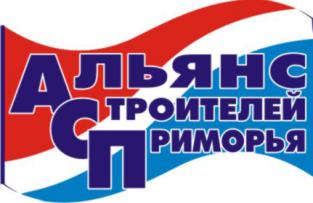 Ассоциация Саморегулируемая организация«Альянс строителей Приморья»690012, г. Владивосток, ул. Калинина, д. 42, оф. 214тел: (423) 248-77-78, 242-99-24, 242-90-01,e-mail: office@a-s-p.org, сайт: http://www.a-s-p.orgг. Владивосток, ул. Калинина, д. 42, каб. 214“04”  февраля2020г.г.(место составления)(дата составления)(дата составления)(дата составления)(дата составления)(дата составления)(дата составления)